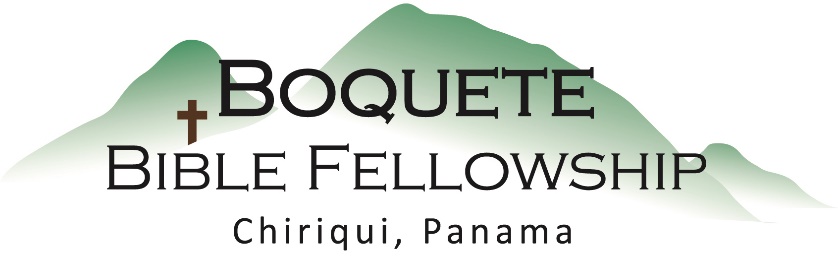 Adoración Dominical – 15 de octubre, 2023Bienvenida y anunciosOración de limpieza: Salmo 79:8-9 Llamado a la adoración Salmo 9:1-2 Adoración a través del canto & las ofrendas  Oración de iluminaciónSermón: La Hombría y la feminidad Bíblicas: El ProblemaRespuestaBendición: Salmo 121-7-8Anuncios para esta semanaCena Mensual del Compartir de la Iglesia – Este jueves en la tarde a las 5:00pm todos son bienvenidos y están invitados a unirse con nosotros.Directorio Pictórico: Se tomarán fotos nuevas y actualizadas a partir de hoy. ¡Si usted es miembro de nuestra familia de la iglesia, por favor ¡participe! Estudio Bíblico de los miércoles – Bob está dirigiendo una serie Bíblica a través del libro de los Hechos a las 10:30am, ¡Únase a nosotros!Estudio Bíblico de las Damas – ¡Los jueves a las 10:30am! Esta semana las damas comenzarán un nuevo estudio a través de Efesios. Contacte a Karen para mayor información.Notas del Sermón – La Hombría y la feminidad Bíblicas: El ProblemaDios creó al hombre a imagen Suya, a imagen de Dios lo creó; varón y hembra los creó. – Genesis 1:27Tres realidades de Genesis 1:27:1.) Dios creó al ser humano.2.) Dios nos creó a Su imagen.3.) Dios nos creó hombre y mujer.El haber sido creado de esta manera implica, por lo menos que:1.) Los hombres y las mujeres – varones y hembras – son igualmente personas.2.) Deben ser tratados con igual honor y dignidad.3.) Hombres y mujeres merecen el mismo respecto.4.) Debe haber armonía y paz entre hombres y mujeres.5.) Debe existir complementariedad.6.) Hombres y mujeres tienen el mismo destino unificado.¿Cómo hemos llegado del diseño perfecto y “muy bueno” de Dios a la tergiversación y distorsión que vemos hoy en día?Genesis 3:16; Genesis 4:7Corrupción masculinaCorrupción femenina